Pete the Cat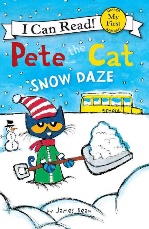 Snow Dazeby James DeanWhat’s the weather like? Tick the right answer.   It’s sunny.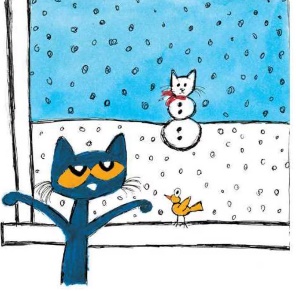   It’s snowy and freezing!  It’s cloudy.  It’s rainy.What is Pete wearing? Read and link. Then colour Pete’s clothes.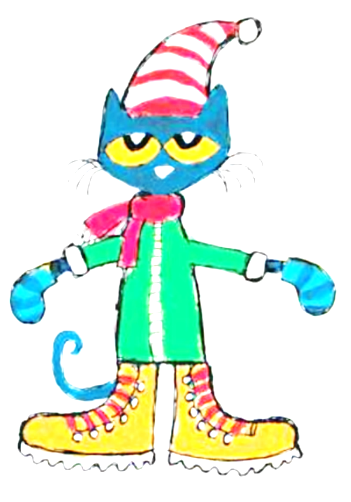 It’s a snow day! What is Pete doing? Order the pictures according to the story.What’s your favourite winter activity? Draw and write.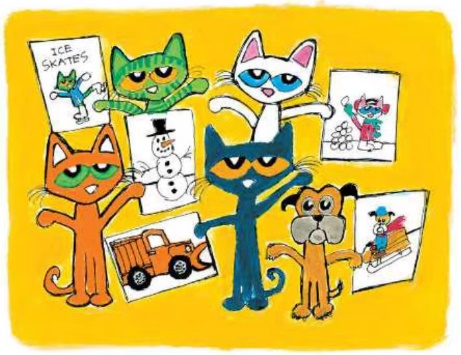 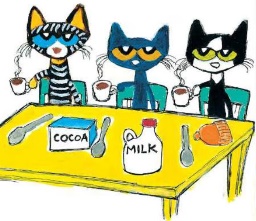 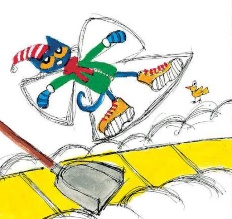 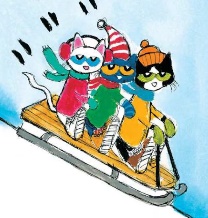   drinking hot chocolate making snow angels   sledding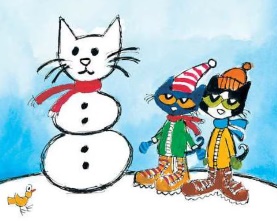 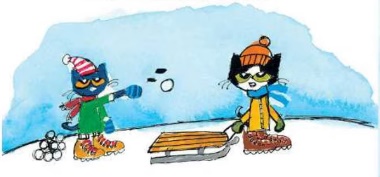 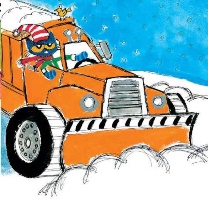   making a snow cat  throwing snowballs   plowing the streets